DEPENDENCIA SOLICITANTE: NOMBRE DEL SOLICITANTE: CON CARGO A:						FECHA DE LA SOLICITUD: 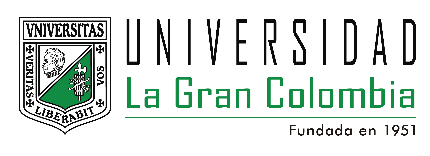 SOLICITUD DE COMPRARC-COM-25COMPRASRC-COM-25NOMBRE DEL BIEN O SERVICIO SOLICITADONOMBRE DEL BIEN O SERVICIO SOLICITADOCANTIDADJUSTIFICACIÓNJUSTIFICACIÓNJUSTIFICACIÓNESPECIFICACIONESESPECIFICACIONESESPECIFICACIONESPRIORIDADPRIORIDADPRIORIDAD